       В целях приведения муниципального правового акта в соответствие с Федеральным законом от 27.05.1998 № 76-ФЗ «О статусе военнослужащих» и Федеральным законом от 03.07.2016 № 226-ФЗ «О войсках национальной гвардии Российской Федерации» администрация Мариинско-Посадского муниципального округа Чувашской Республики п о с т а н о в л я е т:Внести изменение в постановление администрации Мариинско-Посадского муниципального округа Чувашской республики от 22.03.2023 № 298 «Об утверждении административного регламента по предоставлению муниципальной услуги «Постановка на учет и направление детей в образовательные организации, реализующие образовательные программы дошкольного образования», следующее изменение:приложении 10 «Категории граждан, имеющих право на внеочередной, первоочередной и преимущественный прием детей в ДОО» к административному регламенту изложить в новой редакции к настоящему постановлению в соответствии с приложением (Приложение 1).Разместить настоящее постановление на официальном сайте администрации Мариинско-Посадского муниципального округа в информационно-телекоммуникационной сети «Интернет».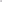 Настоящее постановление вступает в силу со дня его официального опубликования.            4. Контроль за исполнением настоящего постановления возложить на начальника отдела образования, молодежной политики и спорта администрации Мариинско-Посадского муниципального округаГлава Мариинско-Посадского муниципального округа                                                                                      В.В. ПетровПриложение № 1к постановлению администрации Мариинско-Посадского муниципального округа от 07.12.2023  № 1602Категории граждан, имеющих право на внеочередной, первоочередной и преимущественный прием детей в ДОО      Во внеочередном порядке предоставляются места в дошкольных образовательных учреждениях:детям граждан, подвергшихся воздействию радиации вследствие катастрофы на Чернобыльской АЭС (Закон Российской Федерации от 15 мая 1991 г. N 1244-1 "О социальной защите граждан, подвергшихся воздействию радиации вследствие катастрофы на Чернобыльской АЭС");детям граждан из подразделений особого риска, а также семей, потерявших кормильца из числа этих граждан (Постановление Верховного Совета Российской Федерации от 27 декабря 1991 г. N 2123-1);детям прокуроров (Федеральный закон от 17 января 1992 г. N 2202-1 "О прокуратуре Российской Федерации");детям судей (Закон Российской Федерации от 26 июня 1992 г. N 3132-1 "О статусе судей в Российской Федерации");детям сотрудников Следственного комитета Российской Федерации (Федеральный закон от 28 декабря 2010 г. N 403-ФЗ "О Следственном комитете Российской Федерации");детям военнослужащих, сотрудников войск национальной гвардии и детям граждан, пребывавших в добровольческих формированиях, погибших (умерших) при выполнении задач в специальной военной операции либо позднее указанного периода, но вследствие увечья (ранения, травмы, контузии) или заболевания, полученных при выполнении задач в ходе проведения специальной военной операции, в том числе усыновленным (удочеренным) или находящимся под опекой или попечительством в семье, включая приемную семью либо в случаях, предусмотренных законами Чувашской Республики; патронатную семью (Федеральный закон от 27.05.1998 № 76ФЗ «О статусе военнослужащих», Федеральный закон от 03.07.2016 № 226-ФЗ «О войсках национальной гвардии Российской федерации»).      В первоочередном порядке предоставляются места в дошкольных образовательных учреждениях:детям из многодетных семей (Указ Президента Российской Федерации от 5 мая 1992 г. N 431 "О мерах по социальной поддержке семей");детям-инвалидам и детям, один из родителей которых является инвалидом (Указ Президента Российской Федерации от 2 октября 1992 г. N 1157 "О дополнительных мерах государственной поддержки инвалидов");детям военнослужащих, проходящих военную службу по контракту, уволенных с военной службы при достижении ими предельного возраста пребывания на военной службе, состоянию здоровья или в связи с организационно-штатными мероприятиями (Федеральный закон от 27 мая 1998 г. N 76-ФЗ "О статусе военнослужащих");детям сотрудников полиции (Федеральный закон от 7 февраля 2011 г. N 3-ФЗ "О полиции");детям сотрудника полиции, погибшего (умершего) вследствие увечья или иного повреждения здоровья, полученных в связи с выполнением служебных обязанностей (Федеральный закон от 7 февраля 2011 г. N 3-ФЗ "О полиции");детям сотрудника полиции, умершего вследствие заболевания, полученного в период прохождения службы в полиции (Федеральный закон от 7 февраля 2011 г. N 3-ФЗ "О полиции");детям гражданина Российской Федерации, уволенного со службы в полиции вследствие увечья или иного повреждения здоровья, полученных в связи с выполнением служебных обязанностей и исключивших возможность дальнейшего прохождения службы в полиции (Федеральный закон от 7 февраля 2011 г. N 3-ФЗ "О полиции");детям сотрудников органов внутренних дел, не являющихся сотрудниками полиции (Федеральный закон от 7 февраля 2011 г. N 3-ФЗ "О полиции");детям сотрудников, имеющих специальные звания и проходящих службу в учреждениях и органах уголовно-исполнительной системы, федеральной противопожарной службе Государственной противопожарной службы, органах по контролю за оборотом наркотических средств и психотропных веществ и таможенных органах Российской Федерации (Федеральный закон от 30 декабря 2012 г. N 283-ФЗ "О социальных гарантиях сотрудникам некоторых федеральных органов исполнительной власти и внесении изменений в отдельные законодательные акты Российской Федерации");детям сотрудника, имевшего специальное звание и проходившего службу в учреждениях и органах уголовно-исполнительной системы, федеральной противопожарной службе Государственной противопожарной службы, органах по контролю за оборотом наркотических средств и психотропных веществ и таможенных органах Российской Федерации, погибшего (умершего) вследствие увечья или иного повреждения здоровья, полученных в связи с выполнением служебных обязанностей (Федеральный закон от 30 декабря 2012 г. N 283-ФЗ "О социальных гарантиях сотрудникам некоторых федеральных органов исполнительной власти и внесении изменений в отдельные законодательные акты Российской Федерации");детям сотрудника, имевшего специальное звание и проходившего службу в учреждениях и органах уголовно-исполнительной системы, федеральной противопожарной службе Государственной противопожарной службы, органах по контролю за оборотом наркотических средств и психотропных веществ и таможенных органах Российской Федерации, умершего вследствие заболевания, полученного в период прохождения службы в учреждениях и органах (Федеральный закон от 30 декабря 2012 г. N 283-ФЗ "О социальных гарантиях сотрудникам некоторых федеральных органов исполнительной власти и внесении изменений в отдельные законодательные акты Российской Федерации");детям гражданина Российской Федерации, имевшего специальное звание и проходившего службу в учреждениях и органах уголовно-исполнительной системы, федеральной противопожарной службе Государственной противопожарной службы, органах по контролю за оборотом наркотических средств и психотропных веществ и таможенных органах Российской Федерации, уволенного со службы в учреждениях и органах вследствие увечья или иного повреждения здоровья, полученных в связи с выполнением служебных обязанностей и исключивших возможность дальнейшего прохождения службы в учреждениях и органах (Федеральный закон от 30 декабря 2012 г. N 283-ФЗ "О социальных гарантиях сотрудникам некоторых федеральных органов исполнительной власти и внесении изменений в отдельные законодательные акты Российской Федерации");детям гражданина Российской Федерации, имевшего специальное звание и проходившего службу в учреждениях и органах уголовно-исполнительной системы, федеральной противопожарной службе Государственной противопожарной службы, органах по контролю за оборотом наркотических средств и психотропных веществ и таможенных органах Российской Федерации, умершего в течение одного года после увольнения со службы в учреждениях и органах вследствие увечья или иного повреждения здоровья, полученных в связи с выполнением служебных обязанностей, либо вследствие заболевания, полученного в период прохождения службы в учреждениях и органах, исключивших возможность дальнейшего прохождения службы в учреждениях и органах (Федеральный закон от 30 декабря 2012 г. N 283-ФЗ "О социальных гарантиях сотрудникам некоторых федеральных органов исполнительной власти и внесении изменений в отдельные законодательные акты Российской Федерации");детям одиноких матерей (в свидетельстве о рождении ребенка отсутствует запись об отце или предоставлена справка из органа записи актов гражданского состояния о том, что запись об отце внесена по указанию матери) (Поручение Президента Российской Федерации от 4 мая 2011 г. Пр-1227);усыновленным детям, а также детям, переданным на воспитание в приемные и патронатные семьи;детям из неполных семей, находящихся в трудной жизненной ситуации, при предоставлении соответствующих документов;            17)      детям работников медицинских организаций первичного звена здравоохранения и   скорой медицинской помощи (перечень поручений Президента Российской Федерации от 02.09.2019 № Пр-1755);     18)    дети в возрасте от 3 до 7 лет в целях реализации Указа Президента Российской Федерации от 07.05.2012 N 599 "О мерах по реализации государственной политики в области образования и науки";     19)      детям военнослужащих и детям граждан, пребывающих в добровольческих формированиях, в том числе усыновленным (удочеренным) или находящимся под опекой или попечительством в семье, включая приемную семью либо в случаях, предусмотренных законами Чувашской Республики, патронатную семью (Федеральный закон от 27.05.1998 № 76-ФЗ «О статусе военнослужащих»).        Преимущественное право после внеочередного и первоочередного предоставления    места в государственные и муниципальные образовательные организации имеет:            1)     ребенок, в том числе усыновленные (удочеренный) или находящийся под опекой или попечительством  в семье, включая приемную либо патронатную семью, имеет право преимущественного приема на обучение по основным общеобразовательным программам  государственную образовательную организацию Чувашской Республики или муниципальную образовательную организацию, в которой обучается его брат и (или) сестра (полнородные и неполнородные, усыновленные (удочеренные), дети, опекунами (попечителями) которых являются родители (законные представители) этого ребенка, или дети, родителями (законными представителями) которых являются опекуны (попечители) этого ребенка, за исключением случаев, предусмотренных частями 5 и 6 статьи 67 Федерального закон «Об образовании в Российской Федерации».Чăваш РеспубликинСĕнтĕрвăрри муниципаллă округĕн администрацийĕЙ Ы Ш Ă Н У        №Сĕнтĕрвăрри хули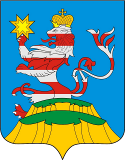 Чувашская РеспубликаАдминистрацияМариинско-Посадскогомуниципального округа П О С Т А Н О В Л Е Н И Е 07.12.2023  № 1602г. Мариинский ПосадЧувашская РеспубликаАдминистрацияМариинско-Посадскогомуниципального округа П О С Т А Н О В Л Е Н И Е 07.12.2023  № 1602г. Мариинский ПосадО внесении изменения  в постановление администрации Мариинско-Посадского муниципального округа Чувашской Республики от 22.03.2023  №  298 «Об утверждении административного регламента по предоставлению  муниципальной услуги «Постановка на учет и направление детей в образовательные организации, реализующие образовательные программы дошкольного образования»О внесении изменения  в постановление администрации Мариинско-Посадского муниципального округа Чувашской Республики от 22.03.2023  №  298 «Об утверждении административного регламента по предоставлению  муниципальной услуги «Постановка на учет и направление детей в образовательные организации, реализующие образовательные программы дошкольного образования»О внесении изменения  в постановление администрации Мариинско-Посадского муниципального округа Чувашской Республики от 22.03.2023  №  298 «Об утверждении административного регламента по предоставлению  муниципальной услуги «Постановка на учет и направление детей в образовательные организации, реализующие образовательные программы дошкольного образования»